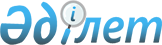 Об утверждении тарифов на сбор, вывоз, утилизацию, переработку и захоронение твердых бытовых отходов в городе КарагандеРешение Карагандинского городского маслихата от 7 апреля 2021 года № 39. Зарегистрировано Департаментом юстиции Карагандинской области 13 апреля 2021 года № 6306
      В соответствии с подпунктами 1, 2 статьи 19-1 Экологического кодекса Республики Казахстан от 9 января 2007 года, Законом Республики Казахстан от 23 января 2001 года "О местном государственном управлении и самоуправлении в Республике Казахстан", Карагандинский городской маслихат РЕШИЛ:
      1. Утвердить прилагаемые тарифы на сбор, вывоз, утилизацию, переработку и захоронение твердых бытовых отходов по городу Караганды в соответствии с приложением.
      2. Признать утратившим силу решение ХХI сессии VI созыва Карагандинского городского маслихата от 22 декабря 2017 года № 250 "Об утверждении тарифа на сбор, вывоз, утилизацию, переработку и захоронение твердых бытовых отходов по городу Караганде" (зарегистрировано в Реестре государственной регистрации нормативных правовых актов за № 4504, опубликовано в газете "Взгляд на события" от 27 декабря 2017 года № 157 (1887), опубликовано в Эталонном контрольном банке нормативных правовых актов Республики Казахстан в электронном виде от 05 января 2018 года)
      3. Настоящее решение вводится в действие по истечении десяти календарных дней после дня его первого официального опубликования. Тарифы на сбор, вывоз, утилизацию, переработку и захоронение твердых бытовых отходов в городе Караганде
					© 2012. РГП на ПХВ «Институт законодательства и правовой информации Республики Казахстан» Министерства юстиции Республики Казахстан
				
      Председатель сессии

А. Жумабеков

      Секретарь маслихата

К. Бексултанов
Утвержден решением
Карагандинского
городского маслихата
от 7 апреля 2021 года
№ 39
 № п/п
Наименование
Расчетная единица
Стоимость услуг, тенге С учетом налога на добавленную стоимость
1.
Тарифы на сбор, вывоз, утилизацию, переработку и захоронение твердых бытовых отходов в городе Караганде
Тарифы на сбор, вывоз, утилизацию, переработку и захоронение твердых бытовых отходов в городе Караганде
Тарифы на сбор, вывоз, утилизацию, переработку и захоронение твердых бытовых отходов в городе Караганде
1.1.
Домовладения благоустроенные
житель/в месяц 
380,41
1.2.
Домовладения неблагоустроенные
житель/в месяц
410,02
2.
Тариф на сбор и вывоз твердых бытовых отходов
Тариф на сбор и вывоз твердых бытовых отходов
Тариф на сбор и вывоз твердых бытовых отходов
2.1
Физические лица.
1 м3
1 530,73
2.2
Юридические лица и субъекты частного предпринимательства.
1 м3
1 530,73
3.
Тариф на захоронение твердых бытовых отходов
Тариф на захоронение твердых бытовых отходов
Тариф на захоронение твердых бытовых отходов
3.1.
Для физических лиц
1 м3
436,51
3.2.
Для юридических лиц и субъектов частного предпринимательства
1 м3
522,48
4.
Тариф на переработку твердых бытовых отходов
Тариф на переработку твердых бытовых отходов
Тариф на переработку твердых бытовых отходов
4.1.
Для физических, юридических лиц и субъектов частного предпринимательства.
1 м3
235,09
5.
Тариф на утилизацию твердых бытовых отходов
Тариф на утилизацию твердых бытовых отходов
Тариф на утилизацию твердых бытовых отходов
5.1
Для физических, юридических лиц и субъектов частного предпринимательства.
1 м3
391,38